2018 WATER QUALITY REPORTFORAURELIA WATER SUPPLYThis repolt contains important information regarding the water quality in our water system. The source of our water is groundwater. Our water quality testing shows the following results:Note: Contaminants with dates indicate results from the most recent testing done in accordance with regulations.DEFR•UTIONSMaximum Contaminant Level (MCL) — The highest level of a contaminant that is allowed in drinking water. MCLs are set as close to the MCLGs as feasible using the best available treatment technology.Maximum Contaminant Level Goal (MCLG) The level of a contaminant in drinking water below which there is no known or expected risk to health. MCLGs allow for a margin of safety.  ppb parts per billion.  ppm parts per million.  pCi/L — picocuries per liter  N/A — Not applicable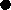 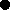 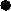 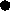 ND Not detectedRAA — Running Annual AverageTreatment Technique (TV) — A required process intended to reduce the level of a contaminant in drinking water.Action Level (AL) — The concentration of a contaminant which, if exceeded, triggers treatment or other requirements which a water system must follow.March 08, 2018	CCR 2017 AURELIA WATER SUPPLY PWSID: 1803079	Maximum Residual Disinfectant Level Goal (B/TRDLG) - The level of a drinking water disinfectant below which there is no known or expected risk to health. MRDLGs do not reflect the benefits of the use of disinfectants to control microbial contaminants.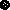  Maximum Residual Disinfectant Level (MRDL) - The highest level of a disinfectant allowed in drinking water. There is convincing evidence that addition of a disinfectant is necessary for control of microbial contaminants.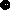 SGL — Single Sample ResultRTCR — Revised Total Coliform Rule	NTU Nephelometric Turbidity Units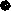 GENERAL INFORMATIONDrinking water, including bottled water, may reasonably be expected to contain at least small amounts of some contaminants. The presence of contaminants does not necessarily indicate that water posed a health risk. More information about contaminants or potential health effects can be obtained by calling the Environmental Protection Agency's Safe Drinking Water Hotline (800-4264791).Some people may be more vulnerable to contaminants in drinking water than the general population. Immuno-compromised persons such as persons with cancer undergoing chemotherapy, persons who have undergone organ transplants, people with HIV/AIDS or other immune system disorders, some elderly, and infants can be particularly at risk from infections. These people should seek advice about drinking water from their health care providers. EPA/CDC guidelines on appropriate means to lessen the risk of infection by Cryptosporidium and other microbial contaminants are available from the Safe Drinking Water Hotline (800-426-4791).If present, elevated levels of lead can cause serious health problems, especially for pregnant women and young children. Lead in drinking water is primarily from materials and components associated with service lines and home plumbing. AURELIA WATER SUPPLY is responsible for providing high quality drinking water, but cannot control the variety of materials used in plumbing components. When your water has been sitting for several hours, you can minimize the potential for lead exposure by flushing your tap for 30 seconds to 2 minutes before using water for drinking or cooking. If you are concerned about lead in your water, you may wish to have your water tested. Information on lead in drinking water, testing methods and steps you can take to minimize exposure is available from the Safe Drinking Water Hotline or at http://www.epa.gov/safewater/lead.SOURCE WATER ASSESSMENT mFORMATIONThis water supply obtains its water from the sandstone of the Dakota aquifer. The Dakota aquifer was detemined to have low susceptibility to contamination because the characteristics of the aquifer and overlying materials provide natural protection from contaminants at the land surface. The Dakota wells will have low susceptibility to surface contaminants such as leaking underground storage tanks, contaminant spills, and excess fenilizer application. A detailed evaluation of your source water was completed by the Iowa Department of Natural Resources, and is available from the Water Operator at 712-434-2025.CONTACT INFORMATIONFor questions regarding this information or how you can get involved in decisions regarding the water system, please contact AURELIA WATER SUPPLY at 712-4340025.City council meetings are held on the 3rd Monday of each month at 6:30 pm at City Hall and are open to the public.March 08, 2018	CCR 2017 AURELIA WATER SUPPLY PWSID: 1803079	Page 2CONTAMINANTMCL - (MCLG)ComplianceComplianceDateViolationSourceTypeValue & (Range)Yes/NoCopper (ppm)AL=1.3 (1.3)90th0.18 (ND - 0.37)2015NoCorrosion of household plumbing systems; Erosion of natural deposits; Leaching from wood reservativesLead (ppb)AL=15 (0)90th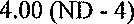 2015Corrosion of household plumbing systems; erosion of natural de osits950 - DISTRIBUTION SYSTEM950 - DISTRIBUTION SYSTEMFluoride (ppm)SGL0.86 (0.09-0.86)05/06/2013Water additive which promotes strong teeth; Erosion of natural deposits; Discharge from fertilizer and aluminum factoriesChlorine (ppm)MRDL=4.OMRDLG=4.O)RAA0.77 (0.69-0.93)12/3 1/2017NoWater additive used to control microbes02 - WELL @ CITY HALL TAP02 - WELL @ CITY HALL TAPGross Alpha, inc (pCi/L)SGL5.406/10/2015Erosion of natural depositsSodium (ppm)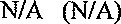 SGL1705/09/2016Erosion of natural deposits; Added to water during treatment rocess03 - WELL @WELL HOUSE TAP03 - WELL @WELL HOUSE TAPGross Alpha, inc (pCi/L)SGL4.406/09/2015Erosion of natural depositsBarium (ppm)SGL0.0605/06/2013Discharge of drilling wastes; Discharge from metal refineries;Erosion of natural de ositsSodium (ppm)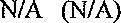 SGL1205/09/2016NoErosion of natural deposits; Added to water during treatment rocess